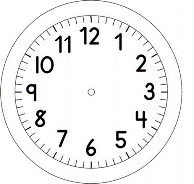 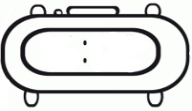 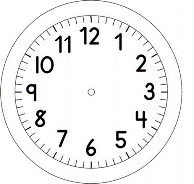 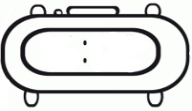 PORTUGUÊS-LER E ESCREVER É UM PRAZER! ON-LINEA TURMA DO 1º ANO EM QUADRINHOS!OBSERVE AS FOTOS EM CADA QUADRO ABAIXO.  ESCREVA NOS BALÕES A IDEIA CORRESPONDENTE DAS FOTOS E AS MUDANÇAS QUE OCORRERAM NO 1º ANO.ESCREVA O SEU NOME,NA ETIQUETA, EMBAIXO DOS BALÕES. 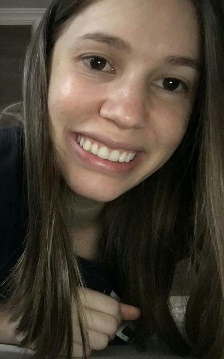 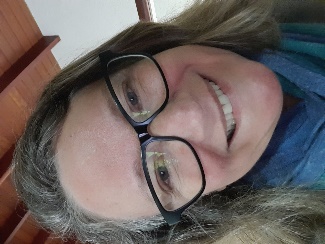 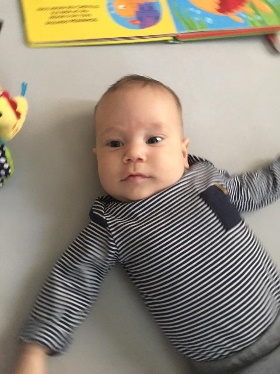 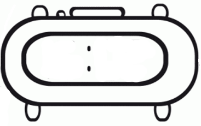 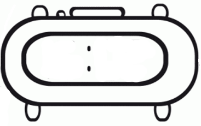 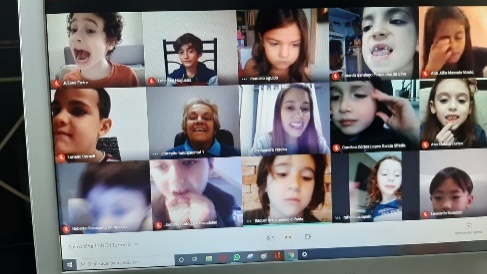 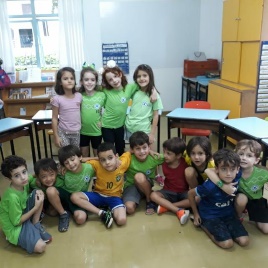 